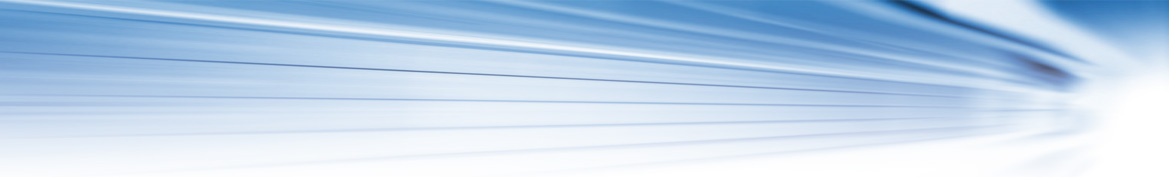 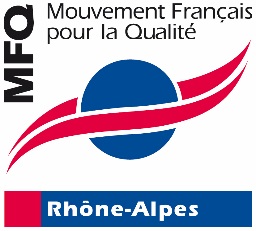 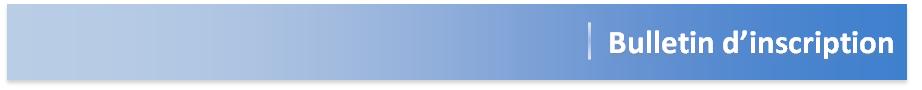 Formations-actions 2018Ces sessions de formations-actions, réservées aux adhérents du MFQ Rhône-Alpes et aux ressortissants CCI NI se dérouleront à la CCI Nord-Isère de Villefontaine de 9h à 17h30Société : *Préciser si prise en charge OPCAParticipant(e)Chargé(e) d’inscription (contact pour inscription et signature convention)Sessions (à cocher)*Déjeuner inclusJe reconnais avoir pris connaissances des conditions générales de vente du MFQ Rhône-AlpesRaison sociale : N° TVA :N° Siret :Tél : Adresse : CP :                           Ville :Adresse de facturation (si différente)* : CP :                           Ville :NomPrénomFonctionTélEmailNomPrénomFonctionTélEmailDatesThèmesTarifs*SélectionFormationVendredi 28 septembre"Eveil à l'Excellence Opérationnelle"295€Jeudi 11 et vendredi 12 octobre"Les nouvelles pratiques de l'audit interne de management" (débutants)590€Vendredi 9 novembre "Facteur humain et performance opérationnelle"295€Jeudi 15 et vendredi 16 novembre"ISO 45001 : découvrir les principes et exigences de la norme "1177,80€Mercredi 5 décembre"Prendre en compte et appliquer le concept du leadership pour orienter et piloter son système de management"295€TotalBon pour accordLe :     /     /  Nom :Prénom :Fonction :Signature et cachet de l’organisme :